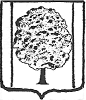 СОВЕТ ПАРКОВСКОГО  СЕЛЬСКОГО  ПОСЕЛЕНИЯТИХОРЕЦКОГО  РАЙОНА ПРОЕКТТретий созывРЕШЕНИЕот ___________                                                                                 №  _______поселок ПарковыйО внесении изменений в решение Совета Парковского сельского поселения Тихорецкого района от 4 сентября 2009 года № 272  «Об утверждении Положения о пенсии за выслугу лет отдельным категориям работников Парковского сельского поселения Тихорецкого района, лицам, замещавшим муниципальные должности, должности муниципальной службы в Парковском сельском поселении Тихорецкого района»	В целях уточнения порядка назначения пенсий за выслугу лет отдельным категориям работников Парковского сельского поселения Тихорецкого района, лицам, замещавшим муниципальные должности, должности муниципальной службы в Парковском сельском поселении Тихорецкого района, и на основании Федерального закона от 28 декабря 2013 года № 400-ФЗ «О страховых пенсиях», постановления Конституционного Суда Российской Федерации от 8 декабря 2015 года № 32-П «По делу о проверке конституционности положения пункта 5 части 1 статьи 23 Федерального закона «О муниципальной службе в Российской Федерации» в связи с жалобой гражданки С.И.Федоровой», учитывая протест Тихорецкой межрайонной прокуратуры от 13 апреля 2016 года № 6/4689, Совет Парковского сельского поселения Тихорецкого района р е ш и л: 	1.Внести в решение Совета Парковского сельского поселения Тихорецкого района от 4 сентября 2009 года № 272  «Об утверждении Положения о пенсии за выслугу лет отдельным категориям работников Парковского сельского поселения Тихорецкого района, лицам, замещавшим муниципальные должности, должности муниципальной службы в Парковском сельском поселении Тихорецкого района» (с изменением от 8 декабря   2011 года № 146) следующие изменения: 	1.1.В пункте 3 слова «В.И.Чередниченко» заменить словами «В.В.Лагода». 	1.2.В приложении: 	1)в разделе 2: 	в пункте 2.2: 	подпункт 2.2.1 исключить; 	в подпункте 2.2.2 слова «О трудовых пенсиях в Российской Федерации» заменить словами «О страховых пенсиях»; 	в абзаце втором подпункта 2.2.3 слово «распоряжением» заменить словами «решением комиссии по установлению стажа муниципальной службы при»; 	в абзаце четвертом подпункта 2.2.4 слова «государственную (трудовую)» заменить словом «страховую»; 	2)в разделе 4: 	пункт 4.2. изложить в следующей редакции:	 «4.2.К заявлению прилагаются: 	копия паспорта или иного документа, удостоверяющего личность; 	документы, подтверждающие стаж работы при замещении муниципальной должности, должности муниципальной службы в Парковском сельском поселении Тихорецкого района, в органах представительной или исполнительной власти Парковского сельского поселения Тихорецкого района (копия трудовой книжки, копия военного билета, трудовой договор, архивные справки). 	При поступлении заявления и документов администрация запрашивает в территориальном органе Пенсионного фонда Российской Федерации справку о виде, размере и сроке назначенной страховой пенсии. 	Заявитель представляет копии документов с их оригиналами. Копии документов заверяются работником администрации. Заявитель вправе представить нотариально заверенные копии документов, а также справку территориального органа Пенсионного фонда Российской Федерации о виде, размере и сроке назначенной страховой пенсии.»; 	дополнить пунктом 4.2.1 следующего содержания: 	«4.2.1.Пенсия за выслугу лет назначается распоряжением администрации Парковского сельского поселения Тихорецкого района (далее - распоряжение администрации) со дня подачи заявителем документов, указанных в пункте 4.2 настоящего Положения, но не ранее дня возникновения права заявителя на пенсию за выслугу лет. 	Перерасчет пенсии за выслугу лет в связи с увеличением стажа муниципальной службы или размера страховой пенсии производится                        с 1 числа месяца, в котором наступило право на перерасчет.»; 	пункты 4.8, 4.9,  изложить в следующей редакции: 	«4.8.Пенсия за выслугу лет приостанавливается в период прохождения государственной службы Российской Федерации, при замещении государственной должности Российской Федерации, государственной должности субъекта Российской Федерации, муниципальной должности, замещаемой на постоянной основе, должности муниципальной службы, а также в период работы в межгосударственных (межправительственных) органах, созданных с участием Российской Федерации, на должностях, по которым в соответствии с международными договорами Российской Федерации осуществляются назначение и выплата пенсий за выслугу лет в порядке и на условиях, которые установлены для федеральных государственных (гражданских) служащих. 	Заявитель, получающий пенсию за выслугу лет, обязан в 5-дневный срок направить в администрацию письменное заявление о наступлении указанных обстоятельств и приостановлении выплаты пенсии за выслугу лет. 	Выплата пенсии за выслугу лет приостанавливается с 1-го числа месяца, следующего за месяцем, в котором наступили указанные обстоятельства. 	Возобновление выплаты пенсии за выслугу лет производится с 1-го числа месяца, следующего за месяцем, в котором администрацией было получено письменное заявление о возобновлении выплаты пенсии за выслугу лет и документы, подтверждающие прекращение указанных обстоятельств, но не ранее дня, когда наступило право на возобновление выплаты пенсии за выслугу лет. 	4.9.Лицам, имеющим одновременно право на пенсию за выслугу лет в соответствии с настоящим Положением, ежемесячное пожизненное содержание, ежемесячную доплату к пенсии (ежемесячному пожизненному содержанию) или дополнительное (пожизненное) ежемесячное материальное обеспечение, назначаемые и финансируемые за счет средств федерального бюджета в соответствии с федеральными законами, актами Президента Российской Федерации и Правительства Российской Федерации, а также на пенсию за выслугу лет (ежемесячную доплату к пенсии, иные выплаты), устанавливаемую в соответствии с законодательством субъектов Российской Федерации или актами органов местного самоуправления в связи с замещением государственных должностей субъектов Российской Федерации или муниципальных должностей либо в связи с прохождением государственной гражданской службы субъектов Российской Федерации или муниципальной службы, назначается пенсия за выслугу лет в соответствии с настоящим Положением или одна из иных указанных выплат по их выбору.»; дополнить пунктом 4.11 следующего содержания: 	«4.11.Выплата пенсии за выслугу лет прекращается в случае смерти лица, получавшего пенсию за выслугу лет, либо признания его в установленном порядке умершим или безвестно отсутствующим с 1-го числа месяца, следующего за месяцем, в котором наступили указанные обстоятельства.»; 	3)пункт 5.1 раздела 5 изложить в следующей редакции: 	«5.1.Распоряжение администрации о назначении (отказе в назначении) пенсии за выслугу лет может быть обжаловано заявителем в судебном порядке.». 	2.Решение вступает в силу со дня его обнародования. Глава Парковского сельского поселенияТихорецкого района								    Н.Н.АгеевПредседатель СоветаПарковского сельского поселенияТихорецкого района								         А.И.Чоп